УКРАЇНСЬКА ІНЖЕНЕРНО-ПЕДАГОГІЧНА АКАДЕМІЯФакультет енергетики і автоматизаціїКафедра іншомовної підготовки, європейської інтеграції та міжнародного співробітництва СИЛАБУСІНОЗЕМНА МОВА (АНГЛІЙСЬКА)Харків, 20231. 	Коротка анотація до курсу -  курс "Іноземна мова (англійська)" базується на комунікативному підході до навчання мові. На перший план висувається завдання практичного активного оволодіння англійською мовою. В основу розробки програми курсу такого типу покладено теорію комунікативного навчання мові (Communicative Language Teaching). Комунікативна програма обов'язково передбачає попереднє вивчення мовних потреб і вироблення компромісу між груповими та індивідуальними потребами. Програма курсу передбачає системне і комплексне застосування технічних засобів навчання (аудіо-, теле- і відеоапаратури), а також інші методичні засоби та прийоми , що сприяють вирішенню проблем навчання усній мові та ситуативній мовленнєвій спрямованості. Дисципліна забезпечує підготовку бакалаврів до спілкування англійською мовою з основних важливих напрямків повсякденної та професійної сфери, удосконалення вміння користуватися широким тематичним словником функціональної лексики в обсязі тематики. Здобувач освіти повинен оволодіти загальними компетентністями, а саме здатністю спілкуватися іноземною мовою.Курс розрахований на студентів 1-го року навчання бакалаврської програми, вивчається протягом 2-х семестрів і передбачає залік наприкінці кожного семестру.2. 	Мета та завдання (цілі) курсу - опанування дисципліни в контексті підготовки бакалаврів полягає у формуванні іншомовної комунікативної компетентності у межах сфер і тем, окреслених навчальною програмою для забезпечення ефективного спілкування в повсякденному та професійному середовищі у відповідності до 3агальноєвропейських рекомендацій з мовної освіти та типової програми з англійської мови для професійного спілкування, яка встановила рівень В1+ ("незалежний користувач") як мінімально прийнятний рівень володіння іноземною мовою для бакалаврів.Основними завданнями дисципліни  є: розвиток умінь та навичок аудіювання, читання, говоріння і письма та вдосконалення розуміння англійського усного та письмового мовлення на основі автентичних адаптованих під рівень Intermediate (В1+) та неадаптованих, але відповідних за рівнем складності матеріалів за визначеною тематикою; формування здібностей до самооцінювання, взаємооцінювання та здатності до самостійного навчання; сприяння становленню критичного самоусвідомлення та вмінь спілкуватися і робити вагомий внесок в інтеркультурне освітнє середовище вищої школи, що перебуває у стані постійних змін; досягнення широкого розуміння важливих і різнопланових міжнародних соціокультурних проблем, для того щоб діяти належним чином у культурному розмаїтті повсякденних та професійних ситуацій.3. 	Формат навчальної дисципліни - Змішаний (blended)  4. 	Результати навчання 5.   Обсяг курсу6. Ознаки навчальної дисципліни:7. Пререквізити - англійська мова (в обсязі шкільної програми)8. Постреквізити – іноземна мова професійно-ділового спілкування (Англійська) 				         ділова іноземна мова (Англійська)				 9. Технічне й програмне забезпечення та/або обладнання – проєктор, комп’ютер, екран, колонки 10. Політики курсу - усі завдання повинні бути виконані вчасно, необхідно відвідати 70 відсотків практичних занять, написати усі тести та модульні роботи, скласти заліки.11. Календарно-тематичний план (схема) навчальної дисципліни12. Система оцінювання та вимогиЗагальна система оцінювання: Навчальна дисципліна оцінюється за 100-бальною шкалою. Робота здобувача впродовж семестру/ інші (в т.ч. особливі та додаткові) навчальні досягнення з напрямку (за спрямованістю) навчальної дисципліни/ залік- 73/10/17.  Шкала оцінювання з навчальної дисципліниШкала оцінювання: національна та ECTSУмови допуску до підсумкового контролю: Відпрацювання усіх модульних робіт;Самостійна робота здобувача впродовж навчального року оцінена не менше, ніж на 20 балів.13. Питання до залікуЗалік з іноземної (англійської) мови проводиться у тестовій формі та у формі усної співбесіди. Зміст тестових питань охоплює навчальну програму дисципліни та складається з метою забезпечення перевірки знань, умінь і навичок студента з іноземної (англійської) мови. Загальна кількість тестових завдань – 17.14. Рекомендована література та інформаційні ресурсиОсновна (базова) літератураPhillips T. and Phillips A. (2017). Progressive Skills in English. Student’s Book. Level 1 (2nd ed). Garnet Education., 209 p.Phillips T. and Phillips A. (2017). Progressive Skills in English. Student’s Book. Level 2 (2nd ed). Garnet Education., 209 p.Додаткова (допоміжна) літератураІноземна мова (англійська мова) : метод. вказівки до проведення практичних занять для здобувачів вищої освіти освітнього ступеня «бакалавр» денної форми здобуття освіти всіх спеціальностей / Укр. інж.-пед. акад. ; упоряд.: Н. О. Карабітськова. – Харків : УІПА, 2023. – 50 с.Англійська мова : метод. вказівки до організації та планування самостійної роботи для здобувачів освіти ОС «бакалавр» 1-2 курсів денної форми здобуття освіти всіх спеціальностей / упоряд. : А. О. Подорожна, Т. О. Ускова ; Укр. інж.-пед. акад. – Харків : УІПА, 2023. – 94 с.Практикум з практичної граматики англійської мови: навч. посібник для студ. денної та заоч. форм навч. інж. та інж.-пед. спец./ Г. І. Зеленін [та ін.] ; за ред. К. О. Ремізанцевої; Укр. інж.-пед. акад., Каф. іноземних мов. - Харків: Друкарня Мадрид, 2015. - 136 с.: табл., рис. - Бібліогр.: с. 132-133 (15 назв). - ISBN 978-617-7294-47-3Англійська мова. English for life (house and home) : навч.-метод. посіб. з розвитку навичок усного мовлення для студ. першого курсу інж. та інж.-пед. спец. / О. А. Лебедєва, А.О. Подорожна ; Укр. інж.-пед. акад. – Харків : [Б. в.], 2015. – 105 с.Англійська мова. English for life (appearance) : навч.-метод. посіб. з усної практики для студ. I курсу інж. та інж.-пед. спец. / О. В. Бринцева, А. О. Подорожна ; Укр. інж.-пед. акад. – Харків : [б. в.], 2016. – 102 с.Інформаційні ресурсиhttps://elt.oup.com (Oxford University Press: English Language Teaching)https://eltngl.com (National Geographic Learning. English Language Teaching)https://www.cambridgeenglish.org (Cambridge Assessment English)https://www.pearson.com (Pearson English)www.bbc.co.uk (BBC Learning English)www.englishtips.org/ (Learning English Together: Educational Community)Зміст силабусу відповідає робочій програмі навчальної дисципліни.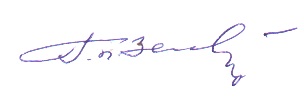 Завідувач кафедри  Геннадій ЗЕЛЕНІНКафедраКафедра іншомовної підготовки, європейської інтеграції та міжнародного співробітництваDepartment of Foreign Language Training, European Integration and International Cooperation http://fl.uipa.edu.ua/Назва навчальної дисципліниІноземна мова (Англійська)Foreign Language (English)Навчальна дисципліна ведеться англійською мовоюРівень вищої освітиБакалаврВикладач (-і)Старший викладач Бринцева Олена Василівна (практичні);      профайл викладача: http://fl.uipa.edu.ua/ ;      контактний телефон: (057)733-19-59 ;      електронна пошта …:Сторінка дисципліни в системі дистанційної освіти УІПАhttp://do.uipa.edu.uaКонсультаціїОн лайн- консультації: Усі запитання можна надсилати на електронну пошту вказану в цьому силабусі.Очікувані результати навчання (ПР)Складові результатів навчанняПР 11. Вільно спілкуватися з професійних проблем державною та іноземною мовами усно і письмово, обговорювати результати професійної діяльності з фахівцями та нефахівцями, аргументувати свою позицію з дискусійних питань.ПРН 11.1. Знання необхідного лінгвістичного діапазону англійської мови з достатнім лексичним та граматичним запасом для того, щоб чітко щось описувати, висловлювати свою точку зору й аргументувати її, використовуючи складні мовні конструкції та відверто не підшукуючи слова.ПРН 11.2. Уміння читати з великою мірою незалежності, пристосовуючи стиль і швидкість читання до різних типів текстів та цілей, вибірково використовуючи відповідні довідкові матеріали.ПРН 11.3. Здатність співпрацювати онлайн у групі задля виконання завдання, висуваючи та аргументуючи пропозиції, запитуючи роз’яснення та залагоджуючи можливі непорозуміння. ПРН 11.4. Розуміння важливості оволодіння англійською мовою і потреби користуватися нею як засобом спілкування.ПР 18. Вміти самостійно вчитися, опановувати нові знання і вдосконалювати навички роботи з сучасним обладнанням, вимірювальною технікою та прикладним програмним забезпеченням.ПРН 18.1 Знання відмінностей між звичаями, звичками, правилами поводження, цінностями та ідеалами, характерними для власної спільноти та країни мови, що вивчається.ПРН 18.2. Уміння розуміти основну думку складних за змістом та структурою висловлень на конкретні та абстрактні теми, зокрема на ті, які відповідають обраному профілю, якщо мовлення нормативне. ПРН 18.3. Здатність спілкуватися досить вільно і спонтанно, що уможливлює безпроблемну регулярну взаємодію і тривалі відносини з досвідченими користувачами англійської мови; наголошувати на особистій значущості подій та досвіду, чітко пояснювати й обґрунтовувати власні переконання, наводячи відповідні аргументи.ПРН 18.4. Уміння повідомляти новини та викладати власну думку у письмовій формі, зіставляючи її з думками інших людей.Види навчальних занятьКількість годин (кредитів)Форми поточного та підсумкового контролюПрактичні заняття56модульні роботиСамостійна робота124тестуванняВсього180 (6 кредитів)Підсумковий контроль: залікНавчальний рікКурс(рік навчання)СеместрСпеціальність (спеціалізація),освітня програма (за необхідністю)Нормативна /вибіркова2023/202411 (осінь)141 Електроенергетика, електротехніка та електромеханіканормативна (Н)2023/202412 (весна)141 Електроенергетика, електротехніка та електромеханіканормативна (Н)№тижняВид і номер занятьТема заняття або завдання на самостійну роботуК-тьгодинЗмістовий модуль № 1. The World of University EducationЗмістовий модуль № 1. The World of University EducationЗмістовий модуль № 1. The World of University EducationЗмістовий модуль № 1. The World of University Education1-5Пр. заняття 1Freshers’s Week31-5Сам. робота 1Academic Life51-5Пр. заняття 2Living and Working at University31-5Сам. робота 2Doing Research51-5Пр. заняття 3Education in the UK21-5Сам. робота 3What is a good teacher?51-5Пр. заняття 4Getting into a University21-5Сам. робота 4A Personal Statement5Всього за змістовий модуль 1 – 30 год. (ПЗ – 10 год., СР – 20 год.)Всього за змістовий модуль 1 – 30 год. (ПЗ – 10 год., СР – 20 год.)Всього за змістовий модуль 1 – 30 год. (ПЗ – 10 год., СР – 20 год.)Змістовий модуль № 2. Daily LifeЗмістовий модуль № 2. Daily LifeЗмістовий модуль № 2. Daily LifeЗмістовий модуль № 2. Daily Life6-10Пр. заняття 5A time for everything36-10Сам. робота 5Body clocks56-10Пр. заняття 6Larks and owls: Sleep patterns36-10Сам. робота 6Offering and requesting; accepting and refusing56-10Пр. заняття 7Work, rest and play26-10Сам. робота 7Daily chores56-10Пр. заняття 8Average people?26-10Сам. робота 8Comparing the USA and China5Всього за змістовий модуль 2 – 30 год. (ПЗ – 10 год., СР – 20 год.)Всього за змістовий модуль 2 – 30 год. (ПЗ – 10 год., СР – 20 год.)Всього за змістовий модуль 2 – 30 год. (ПЗ – 10 год., СР – 20 год.)Змістовий модуль № 3. Work and BusinessЗмістовий модуль № 3. Work and BusinessЗмістовий модуль № 3. Work and BusinessЗмістовий модуль № 3. Work and Business11-15Пр. заняття 9How to be a good employee211-15Сам. робота 9Reasons for Good Behaviour at Work611-15Пр. заняття 10Choosing a Career211-15Сам. робота 10So you want to be a ...611-15Пр. заняття 11Summer Job211-15Сам. робота 11How to be a good interviewee511-15Пр. заняття 12Selecting people for jobs211-15Сам. робота 12An interview process5Всього за змістовий модуль 3 – 30 год. (ПЗ – 8 год., СР – 22 год.)Всього за змістовий модуль 3 – 30 год. (ПЗ – 8 год., СР – 22 год.)Всього за змістовий модуль 3 – 30 год. (ПЗ – 8 год., СР – 22 год.)Змістовий модуль № 4. Psychology and sociologyЗмістовий модуль № 4. Psychology and sociologyЗмістовий модуль № 4. Psychology and sociologyЗмістовий модуль № 4. Psychology and sociology1-5Пр. заняття 13Why do people like you?31-5Сам. робота 13You can't change you51-5Пр. заняття 14An Introduction to Sociology31-5Сам. робота 14An Introduction to Psychology51-5Пр. заняття 15Human behaviour21-5Сам. робота 15Do sociologists and psychologists help us?51-5Пр. заняття 16Personality types21-5Сам. робота 16Organizing ideas5Всього за змістовий модуль 4 – 30 год. (ПЗ – 10 год., СР – 20 год.)Всього за змістовий модуль 4 – 30 год. (ПЗ – 10 год., СР – 20 год.)Всього за змістовий модуль 4 – 30 год. (ПЗ – 10 год., СР – 20 год.)Змістовий модуль № 5. TechnologyЗмістовий модуль № 5. TechnologyЗмістовий модуль № 5. TechnologyЗмістовий модуль № 5. Technology6-10Пр. заняття 17What is technology?36-10Сам. робота 17Signpost phrases; past or present?56-10Пр. заняття 18Uses of technology36-10Сам. робота 18Food technology56-10Пр. заняття 19Low-tech technology26-10Сам. робота 19Technology for the developing world56-10Пр. заняття 20Technology and the environment26-10Сам. робота 20Wearing green clothes5Всього за змістовий модуль 5 – 30 год. (ПЗ – 10 год., СР – 20 год.)Всього за змістовий модуль 5 – 30 год. (ПЗ – 10 год., СР – 20 год.)Всього за змістовий модуль 5 – 30 год. (ПЗ – 10 год., СР – 20 год.)Змістовий модуль № 6. Culture and civilizationЗмістовий модуль № 6. Culture and civilizationЗмістовий модуль № 6. Culture and civilizationЗмістовий модуль № 6. Culture and civilization11-15Пр. заняття 21Coming of age211-15Сам. робота 21Seijin no hi611-15Пр. заняття 22Festivals211-15Сам. робота 22Local festivals611-15Пр. заняття 23Fireworks, horses and bulls211-15Сам. робота 23Guy Fawkes Night511-15Пр. заняття 24Celebrations211-15Сам. робота 24Fasting5Всього за змістовий модуль 6 – 30 год. (ПЗ – 8 год., СР – 22 год.)Всього за змістовий модуль 6 – 30 год. (ПЗ – 8 год., СР – 22 год.)Всього за змістовий модуль 6 – 30 год. (ПЗ – 8 год., СР – 22 год.)Всього з навчальної дисципліни  – 180 год. (ПЗ – 56 год., СР – 124 год.)Всього з навчальної дисципліни  – 180 год. (ПЗ – 56 год., СР – 124 год.)Всього з навчальної дисципліни  – 180 год. (ПЗ – 56 год., СР – 124 год.)№Види робіт здобувачаОцінка1.Відвідування та виконання практичних занять0-422.Самостійна робота в дистанційному режимі0-253.Поточний модульний контроль0-64.Інші (в т.ч. особливі та додаткові) навчальні досягнення з напрямку (за спрямованістю) навчальної дисципліни:- участь у Всеукраїнській студентській олімпіаді з навчальної дисципліни;- наявність публікації наукової статті у фаховому, міжнародному або зарубіжному виданні; - наявність апробаційних, науково-популярних, консультаційних (дорадчих), науково-експертних публікацій;- авторство (співавторство) в опублікованій навчально-методичній літературі;- публікація тез доповідей на науковій (науково-технічній), студентській конференції;- отримання охоронного документу на об’єкт інтелектуальної власності, винахід, корисну модель;- отримання або участь у виконанні гранту (грантових досліджень);- участь у роботі наукового гуртка (з конкретними результатами: макет, стенд, установка, лабораторна робота, технологічна картка, комплект наочних посібників тощо);- доповідь на науково-методичному (науковому) семінарі кафедри;- наявність додаткових результатів навчання, отриманих в формальній або неформальній освіті;-  поточна практична діяльність (для заочної форми; для денної форми – в разі другої вищої освіти).0-105.Залік0-17Всього за навчальну дисципліну0-100Підсумкова оцінка Оцінка ECTSОцінка за національною шкалою(екзамен)Оцінка за національною шкалою(залік)90 – 100Авідмінно  зараховано82 – 89Вдобре зараховано74 – 81Сдобре зараховано64 – 73Dзадовільно зараховано60 – 63Е задовільно зараховано35 – 59FXнезадовільно з можливістю повторного складанняне зараховано0 – 34Fнезадовільно з обов’язковим повторним вивченням дисциплінине зараховано